OŠ KSAVERA ŠANDORA ĐALSKOG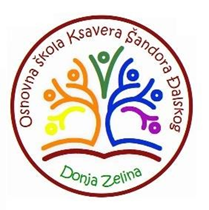 Dragutina Stražimira 24, 10382 Donja ZelinaTel: 01 / 2065 - 019E-mail: ured@os-ksdjalski-donjazelina.skole.hrMrežna stranica Škole: http://os-ksdjalski-donjazelina.skole.hr/KLASA: 003-06/21-01/11URBROJ: 238-30-32-01-21-2Donja Zelina, 21. rujna 2021.Z A P I S N I K sa 7. sjednice Školskog odbora Osnovne škole Ksavera Šandora Đalskog održane u utorak, 21. rujna 2021. godine, u 18:00 sati u prostoru Škole. Prisutni članovi Školskog odbora:1. Marijana Obad Kopun2. Renata Smaić3. Iva Budački Strelar 4. Dalibor BastalecOdsutni članovi Školskog odbora:1. Draženka Jarec Tomorad2. Ivana Fučkan 3. Elena KuštOstale osobe nazočne sjednici: Lidija Smrndić, ravnateljicaAna Sesvečan, tajnica ŠkolePredsjednica Školskog odbora, Marijana Obad Kopun pozdravila je prisutne i konstatirala da su sjednici nazočna četiri (4/7) člana Školskog odbora te da postoji kvorum. Nakon toga predložila je sljedećiDNEVNI REDUsvajanje dnevnog redaVerifikacija zapisnika sa 6. sjednice Školskog odboraSuglasnost za zasnivanje radnog odnosa po natječaju za učitelja/icu  informatike na određeno nepuno radno vrijemeSuglasnost za zasnivanje radnog odnosa po natječaju za učitelja/icu  matematike na određeno puno radno vrijemeOdluka o cijeni prehrane u školskoj kuhinjiOdluka o cijeni programa produženog boravkaOsiguranje učenikaFotografiranje učenikaOdluka o imenovanju voditelja Školskog sportskog društvaOdluka o izmjenama i dopunama Pravilnika o načinu i postupku te vrednovanju i procjeni kandidata za zapošljavanje u osnovnoj školiRazno        Ad 1.) Usvajanje dnevnog redaDnevni red je usvojen s četiri (4 /7) glasa „ZA“.Ad 2.)  Verifikacija zapisnika s 6. sjednice Školskog odboraZapisnik je dostavljen u prilogu poziva te na isti nije bilo primjedbi. Školski odbor je s četiri glasa (4/7) „ZA“ donio ZaključakŠkolski odbor Osnovne škole Ksavera Šandora Đalskog prihvaća zapisnik 6. sjednice Školskog odbora.Ad 3.)  Suglasnost za zasnivanje radnog odnosa po natječaju za učitelja/icu  informatike na određeno nepuno radno vrijemeNa prijedlog ravnateljice Lidije Smrndić Školski odbor je s četiri (4/7) glasa „ZA“ donio ODLUKUDaje se suglasnost da se na radno mjesto učitelja/ice informatike na određeno nepuno radno vrijeme, 28 sati rada tjedno – 1 izvršitelj/ica, zaposli Sandra Bičak.Ad 4.)  Suglasnost za zasnivanje radnog odnosa po natječaju za učitelja/icu  matematike na određeno puno radno vrijemeNa prijedlog ravnateljice Lidije Smrndić Školski odbor je s četiri (4/7) glasa „ZA“ donioODLUKUDaje se suglasnost da se na radno mjesto učitelja/ice matematike na određeno puno radno vrijeme, 40 sati rada tjedno – 1 izvršitelj/ica, zaposli Matea Šalata.Ad 5.) Odluka o cijeni prehrane u školskoj kuhinjiNa prijedlog ravnateljice Lidije Smrndić Školski odbor  je s četiri (4/7) glasa „ZA“ donio ODLUKUCijena prehrane u školskoj kuhinji za školsku godinu 2021./2022. iznosi 7,00 kn dnevno. Ad 6.) Odluka o cijeni programa produženog boravka Na prijedlog ravnateljice Lidije Smrndić Školski odbor je s četiri (4/7) glasa „ZA“ donio ODLUKUCijena programa produženog boravka za školsku godinu 2021./2022. iznosi 300,00 kn za cijeli mjesec, odnosno 150,00 kn za pola mjeseca.Ad 7.) Osiguranje učenika Na prijedlog ravnateljice Lidije Smrndić Školski odbor je s četiri (4/7) glasa „ZA“ donio sljedećuODLUKUUčenici će se u školskoj godini 2021./2022. osigurati u Croatia osiguranju d.d., premija iznosi 30,00 kn po učeniku. Osiguranje je dobrovoljno. Ad 8.) Fotografiranje učenikaNa prijedlog ravnateljice Lidije Smrndić Školski odbor je s četiri (4/7) glasa „ZA“ donio sljedeću ODLUKU Fotografiranje učenika u školskoj godini izvršit će Videomix.Ad 9.) Odluka o imenovanju voditelja Školskog sportskog društvaNa prijedlog ravnateljice Lidije Smrndić Školski odbor  je s četiri (4/7) glasa „ZA“ donio ODLUKUVladimir Sever imenuje se voditeljem Školskog sportskog društva „Prigorec“.Ad 10.) Odluka o izmjenama i dopunama Pravilnika o načinu i postupku te vrednovanju i procjeni kandidata za zapošljavanje u osnovnoj školiNa prijedlog ravnateljice Lidije Smrndić Školski odbor je s četiri (4/7) glasa „ZA“ donio sljedeću ODLUKU Usvaja se prijedlog Izmjene i dopune Pravilnika o načinu i postupku te vrednovanju i procjeni kandidata za zapošljavanje u Osnovnoj školi Ksavera Šandora Đalskog. Izmjene i dopune Pravilnika glase: „U članku 8. stavku 1. iza točke 9. dodaje se nova točka 10. koja glasi „naznaku poveznice na internetskoj stranici  Ministarstva hrvatskih branitelja na kojoj su navedeni dokazi potrebni za ostvarivanje prava prednosti pri zapošljavanju na temelju Zakona o civilnim stradalnicima iz Domovinskog rata.“ Dosadašnje točke 10. do 19. postaju točke 11. do 20.“. Ad 11.) RaznoRavnateljica je izvijestila Školski odbor o Godišnjem kalendaru rada 2021./2022. školske godine. Škola će raditi u petodnevnom nastavnom tjednu i planira ostvariti 177 nastavnih dana odnosno 252 radna dana. Planiran je jedan projektni dan 19. studenog i jedan nenastavni dan kada bi obilježili Dan škole i održali Šumski festival. O promjenama u kalendaru rada Škole zbog eventualnih neplaniranih događanja odlučivat će Školski odbor tijekom školske godine.   ZAPISNIČARKA							   PREDSJEDNICA ŠKOLSKOG ODBORA Ana Sesvečan 							            Marijana Obad Kopun, prof. 